	Инспектори јединица локалне самоуправе у вршењу инспекцијског надзора могу да користе ову контролну листу у складу са одредбама члана 118. став 7. Закона о туризму којим је прописана њихова надлежност у инспекцијском надзору као повереном послу.Напомена: На основу одредби члана 120. тачка 9) Закона о туризму у вршењу инспекцијског надзоратуристички инспектор има право и дужност да остварује надзор над радом        угоститељских  објеката ако јединица локалне самоуправе није организовала обављање послова из инспекцијског надзора који су им поверени.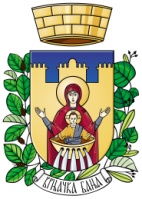 Република Србија                       ОПШТИНА ВРЊАЧКА БАЊА                                                                             Закон о туризму ("Сл.гласник РС", бр. 36/2009           Општинска Управа                                                                                            88/2010, 99/2011 – др.закон, 93/2012 и 84/2015)Општински инспектор овлашћен за обављање послова Из надлежности туристичке инспекцијеТуристички инспекторКонтролна листа број 05Контрола угоститељских услуга у домаћој радиностиВрсте инспекцијског надзораредовни                                        3.допунскиванредни                                     4.    контролниВрсте инспекцијског надзораредовни                                        3.допунскиванредни                                     4.    контролниВрсте инспекцијског надзораредовни                                        3.допунскиванредни                                     4.    контролниПочетак инспекцијског надзораДатум:Време:Почетак инспекцијског надзораДатум:Време:Физичко лице – пружалац услугаИме и презиме:Адреса становања:Број личне карте:ЈМБГ: Физичко лице – пружалац услугаИме и презиме:Адреса становања:Број личне карте:ЈМБГ: Физичко лице – пружалац услугаИме и презиме:Адреса становања:Број личне карте:ЈМБГ: Физичко лице – пружалац услугаИме и презиме:Адреса становања:Број личне карте:ЈМБГ: Физичко лице – пружалац услугаИме и презиме:Адреса становања:Број личне карте:ЈМБГ: Адреса надзираног субјектаАдреса надзираног субјектаАдреса надзираног субјектаАдреса надзираног субјектаАдреса надзираног субјектаПоштански бројПоштански бројМестоМестоМестоТелефонФаксФаксФаксe-mailПредставници надзираног субјекта присутни инспекцијском надзоруПредставници надзираног субјекта присутни инспекцијском надзоруПредставници надзираног субјекта присутни инспекцијском надзоруПредставници надзираног субјекта присутни инспекцијском надзоруПредставници надзираног субјекта присутни инспекцијском надзору      На основу одредби члана 118. став 8, Закона о туризму послове из става 7. овог члана обавља јединица локалне самоуправе као поверени посао       Члан 118. став 7. Закона о туризму        Инспекцијски надзор над применом овог закона врши јединица локалне самоуправе преко овлашћених инспектора у делу којим се уређује:обављање угоститељске делатности од стране правног лица, привредног друштва, предузетника или огранка страног правног лица, као и физичког лица у собама, становима и кућама, за која није издато решење о разврставању у категоријуобављање угоститељске делатности од стране цравног лица, привредног друштва, предузетника или огранка страног правног лица, као и физичког лица у објектима домаће радиности, сеоском туристичком домаћинству и хостелу ако гости нису евидентирани, односно пријављени у складу са овим закономобављање угоститељске делатности од стране физичких лица у објектима домаће радиности и сеоском туристичком домаћинству, а није закључен уговор из члана 74. став 1. овог закона и члана 77.став 1. овог закона /уговор са локалном туристичком организацијом, туристичком агенцијом, привредним субјектом или другим правним лицем регистрованим за обављање привредне делатности/испуњеност прописаних услова и начина обављања угоститељске делатности у објектима домаће радиности, сеоском туристичком домаћинству и хостелуиспуњеност минимално техничких услова и стандарда у објектима домаће радиности и сеоском туристичком домаћинствуиспуњеност минимално техничких услова и начина обављања угоститељске делатности у угоститељском објекту врсте хостелиспуњеност прописаних услова у погледу уређења и опремања угоститељског објекта, који се односе на одвођење дима, паре и мириса, као и других непријатних емисијаиспуњеност прописаних услова у погледу уређења и опремања угоститељског објекта у којима се емитује музика или изводи забавни програм, а којима се обезбеђује заштита од букеиспуњеност прописаних услова у угоститељском објекту, као и начин обављања угоститељске делатности у угоститељском објекту, који се налази у стамбеној зградинаплата и уплата боравишне таксепровера испуњености услова и рокова усаглашености угоститељских објеката са актом из члана 114. овог закона /акт о утврђивању просторних целина/истицање и придржавање прописаног радног времена у угоститељском објекту.ПитањеПитањеДАНЕА.  Услови и начин пружања услуга      Закон о туризму /члан 68., 72., 73. и 74. / 8. Ugostiteljske usluge u domaćoj radinosti Član 72 Ugostitelj može da pruža turistima ugostiteljske usluge smeštaja, pripremanja i usluživanja ishrane i pića u ugostiteljskom objektu domaće radinosti (kuća, apartman i soba). Delatnost iz stava 1. ovog člana može da obavlja lice iz člana 59. st. 2. i 7. ovog zakona. Lice iz stava 2. ovog člana dužno je da pre otpočinjanja obavljanja delatnosti u objektima domaće radinosti pribavi akt kojim se objekat domaće radinosti razvrstava u odgovarajuću kategoriju. Fizičko lice može da pruža turistima ugostiteljske usluge smeštaja, pripremanja i usluživanja obroka u kući, apartmanu i sobi čiji je vlasnik u objektima smeštajnih kapaciteta do 30 ležajeva. Fizičko lice je dužno da dnevno i uredno prijavljuje gosta, odnosno pružene usluge lokalnoj turističkoj organizaciji, turističkoj agenciji, privrednom subjektu ili drugom pravnom licu iz člana 74. stav 1. ovog zakona, sa kojim ima zaključen ugovor. Lokalna turistička organizacija, turistička agencija, privredni subjekat ili drugo pravno lice iz člana 74. stav 1. ovog zakona, sa kojim fizičko lice ima zaključen ugovor, dužna je da za prijavljene goste i pruženu uslugu izda propisan račun.Član 73 Fizičko lice koje pruža ugostiteljske usluge u domaćoj radinosti mora da ispunjava zdravstvene uslove i redovno obavlja zdravstvene preglede u skladu sa zakonom kojim se uređuje zdravstvena zaštita. Kuća, apartman i soba iz člana 72. ovog zakona moraju da ispunjavaju propisane minimalne tehničke i sanitarno-higijenske uslove i da budu kategorisani. Fizičko lice može da pruža usluge pripremanja i usluživanja hrane i pića samo turistima kojima pruža usluge smeštaja. Član 74 Fizičko lice pruža ugostiteljske usluge u domaćoj radinosti preko lokalne turističke organizacije, turističke agencije, privrednog subjekta ili drugog pravnog lica registrovanog za obavljanje privredne delatnosti, na osnovu ugovora.Ugovor iz stava 1. ovog člana fizičko lice dostavlja, radi evidentiranja, nadležnom organu jedinice lokalne samouprave. Nadležni organ jedinice lokalne samouprave vodi evidenciju kategorisanih kuća, apartmana i soba kao povereni posao i dužan je da Registru turizma kvartalno dostavlja evidenciju koju vodi u pisanoj (štampanoj i elektronskoj) formi.       Правилник о минималним техничким и санитарно-хигијенским условима за пружање      угоститељских услуга удомаћој радиности и у сеоском туристичком домаћинствуА.  Услови и начин пружања услуга      Закон о туризму /члан 68., 72., 73. и 74. / 8. Ugostiteljske usluge u domaćoj radinosti Član 72 Ugostitelj može da pruža turistima ugostiteljske usluge smeštaja, pripremanja i usluživanja ishrane i pića u ugostiteljskom objektu domaće radinosti (kuća, apartman i soba). Delatnost iz stava 1. ovog člana može da obavlja lice iz člana 59. st. 2. i 7. ovog zakona. Lice iz stava 2. ovog člana dužno je da pre otpočinjanja obavljanja delatnosti u objektima domaće radinosti pribavi akt kojim se objekat domaće radinosti razvrstava u odgovarajuću kategoriju. Fizičko lice može da pruža turistima ugostiteljske usluge smeštaja, pripremanja i usluživanja obroka u kući, apartmanu i sobi čiji je vlasnik u objektima smeštajnih kapaciteta do 30 ležajeva. Fizičko lice je dužno da dnevno i uredno prijavljuje gosta, odnosno pružene usluge lokalnoj turističkoj organizaciji, turističkoj agenciji, privrednom subjektu ili drugom pravnom licu iz člana 74. stav 1. ovog zakona, sa kojim ima zaključen ugovor. Lokalna turistička organizacija, turistička agencija, privredni subjekat ili drugo pravno lice iz člana 74. stav 1. ovog zakona, sa kojim fizičko lice ima zaključen ugovor, dužna je da za prijavljene goste i pruženu uslugu izda propisan račun.Član 73 Fizičko lice koje pruža ugostiteljske usluge u domaćoj radinosti mora da ispunjava zdravstvene uslove i redovno obavlja zdravstvene preglede u skladu sa zakonom kojim se uređuje zdravstvena zaštita. Kuća, apartman i soba iz člana 72. ovog zakona moraju da ispunjavaju propisane minimalne tehničke i sanitarno-higijenske uslove i da budu kategorisani. Fizičko lice može da pruža usluge pripremanja i usluživanja hrane i pića samo turistima kojima pruža usluge smeštaja. Član 74 Fizičko lice pruža ugostiteljske usluge u domaćoj radinosti preko lokalne turističke organizacije, turističke agencije, privrednog subjekta ili drugog pravnog lica registrovanog za obavljanje privredne delatnosti, na osnovu ugovora.Ugovor iz stava 1. ovog člana fizičko lice dostavlja, radi evidentiranja, nadležnom organu jedinice lokalne samouprave. Nadležni organ jedinice lokalne samouprave vodi evidenciju kategorisanih kuća, apartmana i soba kao povereni posao i dužan je da Registru turizma kvartalno dostavlja evidenciju koju vodi u pisanoj (štampanoj i elektronskoj) formi.       Правилник о минималним техничким и санитарно-хигијенским условима за пружање      угоститељских услуга удомаћој радиности и у сеоском туристичком домаћинствуА.  Услови и начин пружања услуга      Закон о туризму /члан 68., 72., 73. и 74. / 8. Ugostiteljske usluge u domaćoj radinosti Član 72 Ugostitelj može da pruža turistima ugostiteljske usluge smeštaja, pripremanja i usluživanja ishrane i pića u ugostiteljskom objektu domaće radinosti (kuća, apartman i soba). Delatnost iz stava 1. ovog člana može da obavlja lice iz člana 59. st. 2. i 7. ovog zakona. Lice iz stava 2. ovog člana dužno je da pre otpočinjanja obavljanja delatnosti u objektima domaće radinosti pribavi akt kojim se objekat domaće radinosti razvrstava u odgovarajuću kategoriju. Fizičko lice može da pruža turistima ugostiteljske usluge smeštaja, pripremanja i usluživanja obroka u kući, apartmanu i sobi čiji je vlasnik u objektima smeštajnih kapaciteta do 30 ležajeva. Fizičko lice je dužno da dnevno i uredno prijavljuje gosta, odnosno pružene usluge lokalnoj turističkoj organizaciji, turističkoj agenciji, privrednom subjektu ili drugom pravnom licu iz člana 74. stav 1. ovog zakona, sa kojim ima zaključen ugovor. Lokalna turistička organizacija, turistička agencija, privredni subjekat ili drugo pravno lice iz člana 74. stav 1. ovog zakona, sa kojim fizičko lice ima zaključen ugovor, dužna je da za prijavljene goste i pruženu uslugu izda propisan račun.Član 73 Fizičko lice koje pruža ugostiteljske usluge u domaćoj radinosti mora da ispunjava zdravstvene uslove i redovno obavlja zdravstvene preglede u skladu sa zakonom kojim se uređuje zdravstvena zaštita. Kuća, apartman i soba iz člana 72. ovog zakona moraju da ispunjavaju propisane minimalne tehničke i sanitarno-higijenske uslove i da budu kategorisani. Fizičko lice može da pruža usluge pripremanja i usluživanja hrane i pića samo turistima kojima pruža usluge smeštaja. Član 74 Fizičko lice pruža ugostiteljske usluge u domaćoj radinosti preko lokalne turističke organizacije, turističke agencije, privrednog subjekta ili drugog pravnog lica registrovanog za obavljanje privredne delatnosti, na osnovu ugovora.Ugovor iz stava 1. ovog člana fizičko lice dostavlja, radi evidentiranja, nadležnom organu jedinice lokalne samouprave. Nadležni organ jedinice lokalne samouprave vodi evidenciju kategorisanih kuća, apartmana i soba kao povereni posao i dužan je da Registru turizma kvartalno dostavlja evidenciju koju vodi u pisanoj (štampanoj i elektronskoj) formi.       Правилник о минималним техничким и санитарно-хигијенским условима за пружање      угоститељских услуга удомаћој радиности и у сеоском туристичком домаћинствуА.  Услови и начин пружања услуга      Закон о туризму /члан 68., 72., 73. и 74. / 8. Ugostiteljske usluge u domaćoj radinosti Član 72 Ugostitelj može da pruža turistima ugostiteljske usluge smeštaja, pripremanja i usluživanja ishrane i pića u ugostiteljskom objektu domaće radinosti (kuća, apartman i soba). Delatnost iz stava 1. ovog člana može da obavlja lice iz člana 59. st. 2. i 7. ovog zakona. Lice iz stava 2. ovog člana dužno je da pre otpočinjanja obavljanja delatnosti u objektima domaće radinosti pribavi akt kojim se objekat domaće radinosti razvrstava u odgovarajuću kategoriju. Fizičko lice može da pruža turistima ugostiteljske usluge smeštaja, pripremanja i usluživanja obroka u kući, apartmanu i sobi čiji je vlasnik u objektima smeštajnih kapaciteta do 30 ležajeva. Fizičko lice je dužno da dnevno i uredno prijavljuje gosta, odnosno pružene usluge lokalnoj turističkoj organizaciji, turističkoj agenciji, privrednom subjektu ili drugom pravnom licu iz člana 74. stav 1. ovog zakona, sa kojim ima zaključen ugovor. Lokalna turistička organizacija, turistička agencija, privredni subjekat ili drugo pravno lice iz člana 74. stav 1. ovog zakona, sa kojim fizičko lice ima zaključen ugovor, dužna je da za prijavljene goste i pruženu uslugu izda propisan račun.Član 73 Fizičko lice koje pruža ugostiteljske usluge u domaćoj radinosti mora da ispunjava zdravstvene uslove i redovno obavlja zdravstvene preglede u skladu sa zakonom kojim se uređuje zdravstvena zaštita. Kuća, apartman i soba iz člana 72. ovog zakona moraju da ispunjavaju propisane minimalne tehničke i sanitarno-higijenske uslove i da budu kategorisani. Fizičko lice može da pruža usluge pripremanja i usluživanja hrane i pića samo turistima kojima pruža usluge smeštaja. Član 74 Fizičko lice pruža ugostiteljske usluge u domaćoj radinosti preko lokalne turističke organizacije, turističke agencije, privrednog subjekta ili drugog pravnog lica registrovanog za obavljanje privredne delatnosti, na osnovu ugovora.Ugovor iz stava 1. ovog člana fizičko lice dostavlja, radi evidentiranja, nadležnom organu jedinice lokalne samouprave. Nadležni organ jedinice lokalne samouprave vodi evidenciju kategorisanih kuća, apartmana i soba kao povereni posao i dužan je da Registru turizma kvartalno dostavlja evidenciju koju vodi u pisanoj (štampanoj i elektronskoj) formi.       Правилник о минималним техничким и санитарно-хигијенским условима за пружање      угоститељских услуга удомаћој радиности и у сеоском туристичком домаћинствуДа ли угоститељ / физичко лице за угоститељске објекте домаће радиности у којима пружа угоститељске услуге смештаја, припремања и услуживања исхране и пића поседује важеће решење о разврставању у категорије надлежног органа јединице локалне самоуправеДа ли угоститељ / физичко лице за угоститељске објекте домаће радиности у којима пружа угоститељске услуге смештаја, припремања и услуживања исхране и пића поседује важеће решење о разврставању у категорије надлежног органа јединице локалне самоуправе  /Навести податке о решењу Навести податке о решењу Навести податке о решењу Навести податке о решењу Да ли физичко лице има важећи уговор за пружање услуга у домаћој радиности са локалном туристичком организацијом, туристичком агенцијом, привредним субјектом или другим правним лицем регистрованим за обављање привредне делатности Да ли физичко лице има важећи уговор за пружање услуга у домаћој радиности са локалном туристичком организацијом, туристичком агенцијом, привредним субјектом или другим правним лицем регистрованим за обављање привредне делатности /Навести податке о уговоруНавести податке о уговоруДа ли је физичко лице пружалац услуга у домаћој радиности уговор из тачке А.3. доставило надлежном органу јединице локалне самоуправе ради евидентирањаДа ли је физичко лице пружалац услуга у домаћој радиности уговор из тачке А.3. доставило надлежном органу јединице локалне самоуправе ради евидентирања4Да ли физичко лице пружа туристима угоститељске услуге смештаја, припремања и услуживања оброка у кући, апартману и соби чији је власникДа ли физичко лице пружа туристима угоститељске услуге смештаја, припремања и услуживања оброка у кући, апартману и соби чији је власник3Да ли су објекти у из тачке А.6. смештајних капацитета до 30 лежајева  Да ли су објекти у из тачке А.6. смештајних капацитета до 30 лежајева  5Да ли објекти из тачке А.6. испуњавају минимално техничке условеДа ли објекти из тачке А.6. испуњавају минимално техничке услове5Да ли физичко лице из тачке А.6. ако пружа услуге припремања и услуживања хране и пића ове услуге пружа само туристима којима пружа услуге смештајаДа ли физичко лице из тачке А.6. ако пружа услуге припремања и услуживања хране и пића ове услуге пружа само туристима којима пружа услуге смештаја5Да ли физичко лице пружалац услуга у домаћој радиности дневно и уредно пријављује госта, односно пружену услугу локалној туристичкој организацији, туристичкој агенцији, привредном субјекту или другом правном лицу са којим има закључен уговор из тачке А.3.Да ли физичко лице пружалац услуга у домаћој радиности дневно и уредно пријављује госта, односно пружену услугу локалној туристичкој организацији, туристичкој агенцији, привредном субјекту или другом правном лицу са којим има закључен уговор из тачке А.3.      5Да ли локална туристичка организација, туристичка агенција, привредни субјекат или друго правно лице са којим физичко лице има закључен уговор из тачке А.3. за пријављене госте и пружене услуге издаје прописани рачун.Да ли локална туристичка организација, туристичка агенција, привредни субјекат или друго правно лице са којим физичко лице има закључен уговор из тачке А.3. за пријављене госте и пружене услуге издаје прописани рачун.      5Б.  Обавезе физичког лица које пружа угоститељске услуге у домаћој радиности      Закон о туризму /члан 75. /Član 75 Fizičko lice koje pruža ugostiteljske usluge u domaćoj radinosti dužno je da: 1) u kući, apartmanu i sobi koju izdaje turistima istakne propisanu oznaku kategorije određenu rešenjem nadležnog organa; 2) održava prostorije i opremu i pruža usluge prema propisanim standardima za kategoriju kuće, apartmana i sobe, koja mu je određena rešenjem nadležnog organa; 3) vidno istakne cene usluga koje pruža i iznos boravišne takse i pridržava se istaknutih cena; 4) utvrdi normative hrane ako pruža uslugu ishrane i pridržava se utvrđenih normativa; 5) vodi evidenciju gostiju dnevno i uredno. Obaveze iz stava 1. ovog člana odnose se i na fizičko lice koje pruža ugostiteljske usluge u seoskom turističkom domaćinstvu.Ministar, uz saglasnost ministra nadležnog za unutrašnje poslove, propisuje oblik, sadržinu, mesto i način vođenja evidencije gostiju u domaćoj radinosti i seoskom turističkom domaćinstvu. Правилник о стандардима за категоризацију угоститељских објеката за смештајПравилник о облику, садржини и начину вођења евиденције гостију у домаћој радиностиБ.  Обавезе физичког лица које пружа угоститељске услуге у домаћој радиности      Закон о туризму /члан 75. /Član 75 Fizičko lice koje pruža ugostiteljske usluge u domaćoj radinosti dužno je da: 1) u kući, apartmanu i sobi koju izdaje turistima istakne propisanu oznaku kategorije određenu rešenjem nadležnog organa; 2) održava prostorije i opremu i pruža usluge prema propisanim standardima za kategoriju kuće, apartmana i sobe, koja mu je određena rešenjem nadležnog organa; 3) vidno istakne cene usluga koje pruža i iznos boravišne takse i pridržava se istaknutih cena; 4) utvrdi normative hrane ako pruža uslugu ishrane i pridržava se utvrđenih normativa; 5) vodi evidenciju gostiju dnevno i uredno. Obaveze iz stava 1. ovog člana odnose se i na fizičko lice koje pruža ugostiteljske usluge u seoskom turističkom domaćinstvu.Ministar, uz saglasnost ministra nadležnog za unutrašnje poslove, propisuje oblik, sadržinu, mesto i način vođenja evidencije gostiju u domaćoj radinosti i seoskom turističkom domaćinstvu. Правилник о стандардима за категоризацију угоститељских објеката за смештајПравилник о облику, садржини и начину вођења евиденције гостију у домаћој радиностиБ.  Обавезе физичког лица које пружа угоститељске услуге у домаћој радиности      Закон о туризму /члан 75. /Član 75 Fizičko lice koje pruža ugostiteljske usluge u domaćoj radinosti dužno je da: 1) u kući, apartmanu i sobi koju izdaje turistima istakne propisanu oznaku kategorije određenu rešenjem nadležnog organa; 2) održava prostorije i opremu i pruža usluge prema propisanim standardima za kategoriju kuće, apartmana i sobe, koja mu je određena rešenjem nadležnog organa; 3) vidno istakne cene usluga koje pruža i iznos boravišne takse i pridržava se istaknutih cena; 4) utvrdi normative hrane ako pruža uslugu ishrane i pridržava se utvrđenih normativa; 5) vodi evidenciju gostiju dnevno i uredno. Obaveze iz stava 1. ovog člana odnose se i na fizičko lice koje pruža ugostiteljske usluge u seoskom turističkom domaćinstvu.Ministar, uz saglasnost ministra nadležnog za unutrašnje poslove, propisuje oblik, sadržinu, mesto i način vođenja evidencije gostiju u domaćoj radinosti i seoskom turističkom domaćinstvu. Правилник о стандардима за категоризацију угоститељских објеката за смештајПравилник о облику, садржини и начину вођења евиденције гостију у домаћој радиностиБ.  Обавезе физичког лица које пружа угоститељске услуге у домаћој радиности      Закон о туризму /члан 75. /Član 75 Fizičko lice koje pruža ugostiteljske usluge u domaćoj radinosti dužno je da: 1) u kući, apartmanu i sobi koju izdaje turistima istakne propisanu oznaku kategorije određenu rešenjem nadležnog organa; 2) održava prostorije i opremu i pruža usluge prema propisanim standardima za kategoriju kuće, apartmana i sobe, koja mu je određena rešenjem nadležnog organa; 3) vidno istakne cene usluga koje pruža i iznos boravišne takse i pridržava se istaknutih cena; 4) utvrdi normative hrane ako pruža uslugu ishrane i pridržava se utvrđenih normativa; 5) vodi evidenciju gostiju dnevno i uredno. Obaveze iz stava 1. ovog člana odnose se i na fizičko lice koje pruža ugostiteljske usluge u seoskom turističkom domaćinstvu.Ministar, uz saglasnost ministra nadležnog za unutrašnje poslove, propisuje oblik, sadržinu, mesto i način vođenja evidencije gostiju u domaćoj radinosti i seoskom turističkom domaćinstvu. Правилник о стандардима за категоризацију угоститељских објеката за смештајПравилник о облику, садржини и начину вођења евиденције гостију у домаћој радиностиДа ли је физичко лице које пружа угоститељске услуге у домаћој радиности у кући, апартману и соби коју издаје туристима истакло прописану ознаку категорије одређене решењем надлежног органа Да ли је физичко лице које пружа угоститељске услуге у домаћој радиности у кући, апартману и соби коју издаје туристима истакло прописану ознаку категорије одређене решењем надлежног органа 4Да ли физичко лице из тачке Б.1. одржава просторије и опрему и пружа услуге према прописаним стандардима за категорију куће, апартмана и собе која му је одређена решењем надлежног органаДа ли физичко лице из тачке Б.1. одржава просторије и опрему и пружа услуге према прописаним стандардима за категорију куће, апартмана и собе која му је одређена решењем надлежног органа      5Да ли је физичко лице из тачке Б.1. видно истакло цене услуга које пружа и износ боравишне таксе и да ли се придржава истакнутих ценаДа ли је физичко лице из тачке Б.1. видно истакло цене услуга које пружа и износ боравишне таксе и да ли се придржава истакнутих цена      5Да ли је физичко лице из тачке Б.1. утврдило нормативе хране ако пружа услуге исхране и да ли се придржава утврђених нормативаДа ли је физичко лице из тачке Б.1. утврдило нормативе хране ако пружа услуге исхране и да ли се придржава утврђених норматива      4Да ли физичко лице из тачке Б.1. води евиденцију гостију дневно и уредноДа ли физичко лице из тачке Б.1. води евиденцију гостију дневно и уредно      3Да ли физичко лице из тачке Б.1. води евиденцију гостију у складу са ПравилникомДа ли физичко лице из тачке Б.1. води евиденцију гостију у складу са Правилником      4ПитањеПитањеДАНЕВ.  Боравишна таксаЗакон о туризму /члан 105. до 108. Закона/  Član 105 Boravišnu taksu ne plaćaju: 1) deca do sedam godina starosti; 2) lica upućena na banjsko i klimatsko lečenje, odnosno specijalizovanu rehabilitaciju od strane nadležne lekarske komisije; 3) osobe sa invaliditetom sa telesnim oštećenjem od najmanje 70%, vojni invalidi od prve do pete grupe, civilni invalidi rata od prve do pete grupe, slepa lica, lica obolela od distrofije i srodnih mišićnih i neuromišićnih oboljenja, paraplegije i kvadriplegije, cerebralne i dečje paralize i multipleks skleroze, osobe ometene u razvoju, kao i pratilac navedenih osoba; 4) učenici i studenti koji organizovano borave u ugostiteljskom objektu za smeštaj radi izvođenja sportsko-rekreativnih i drugih aktivnosti po programu ministarstva nadležnog za poslove prosvete, studenti koji organizovano borave u ugostiteljskom objektu za smeštaj radi izvođenja obavezne nastave u skladu sa nastavnim planom obrazovne ustanove, kao i učesnici republičkih i regionalnih takmičenja u znanju i veštinama; 5) strani državljani koji su po međunarodnim konvencijama i sporazumima oslobođeni plaćanja takse; 6) lica koja neprekidno borave u objektu za smeštaj duže od 30 dana. Boravišnu taksu umanjenu za 50% plaćaju lica od sedam do 15 godina starosti. Lica iz stava 1. ovog člana ne plaćaju boravišnu taksu ako podnesu dokaz da su ispunjeni uslovi iz stava 1. ovog člana (članska karta, potvrda škole, odnosno obrazovne ustanove, uput lekarske komisije i drugo). Jedinica lokalne samouprave može svojom odlukom da proširi krug lica iz stava 1. tač. 2) i 3) ovog člana. Član 106 Naplatu boravišne takse vrše subjekti koji pružaju uslugu smeštaja, kao i subjekti iz člana 74. stav 1. i člana 77. stav 1. ovog zakona preko kojih se pruža usluga smeštaja (u daljem tekstu: davalac smeštaja). Davalac smeštaja naplaćuje boravišnu taksu istovremeno sa naplatom usluge smeštaja. Ako davalac smeštaja ne naplati boravišnu taksu, dužan je da na svoj teret uplati iznos nenaplaćene boravišne takse. Član 107 Davalac smeštaja dužan je da u računu za uslugu smeštaja posebno iskaže iznos boravišne takse, kao i da navede osnov oslobađanja od plaćanja ili umanjenja iznosa boravišne takse, u skladu sa članom 105. ovog zakona. Član 108 Sredstva od naplaćene boravišne takse davalac smeštaja uplaćuje u roku od pet dana po isteku svakih 15 dana u mesecu. В.  Боравишна таксаЗакон о туризму /члан 105. до 108. Закона/  Član 105 Boravišnu taksu ne plaćaju: 1) deca do sedam godina starosti; 2) lica upućena na banjsko i klimatsko lečenje, odnosno specijalizovanu rehabilitaciju od strane nadležne lekarske komisije; 3) osobe sa invaliditetom sa telesnim oštećenjem od najmanje 70%, vojni invalidi od prve do pete grupe, civilni invalidi rata od prve do pete grupe, slepa lica, lica obolela od distrofije i srodnih mišićnih i neuromišićnih oboljenja, paraplegije i kvadriplegije, cerebralne i dečje paralize i multipleks skleroze, osobe ometene u razvoju, kao i pratilac navedenih osoba; 4) učenici i studenti koji organizovano borave u ugostiteljskom objektu za smeštaj radi izvođenja sportsko-rekreativnih i drugih aktivnosti po programu ministarstva nadležnog za poslove prosvete, studenti koji organizovano borave u ugostiteljskom objektu za smeštaj radi izvođenja obavezne nastave u skladu sa nastavnim planom obrazovne ustanove, kao i učesnici republičkih i regionalnih takmičenja u znanju i veštinama; 5) strani državljani koji su po međunarodnim konvencijama i sporazumima oslobođeni plaćanja takse; 6) lica koja neprekidno borave u objektu za smeštaj duže od 30 dana. Boravišnu taksu umanjenu za 50% plaćaju lica od sedam do 15 godina starosti. Lica iz stava 1. ovog člana ne plaćaju boravišnu taksu ako podnesu dokaz da su ispunjeni uslovi iz stava 1. ovog člana (članska karta, potvrda škole, odnosno obrazovne ustanove, uput lekarske komisije i drugo). Jedinica lokalne samouprave može svojom odlukom da proširi krug lica iz stava 1. tač. 2) i 3) ovog člana. Član 106 Naplatu boravišne takse vrše subjekti koji pružaju uslugu smeštaja, kao i subjekti iz člana 74. stav 1. i člana 77. stav 1. ovog zakona preko kojih se pruža usluga smeštaja (u daljem tekstu: davalac smeštaja). Davalac smeštaja naplaćuje boravišnu taksu istovremeno sa naplatom usluge smeštaja. Ako davalac smeštaja ne naplati boravišnu taksu, dužan je da na svoj teret uplati iznos nenaplaćene boravišne takse. Član 107 Davalac smeštaja dužan je da u računu za uslugu smeštaja posebno iskaže iznos boravišne takse, kao i da navede osnov oslobađanja od plaćanja ili umanjenja iznosa boravišne takse, u skladu sa članom 105. ovog zakona. Član 108 Sredstva od naplaćene boravišne takse davalac smeštaja uplaćuje u roku od pet dana po isteku svakih 15 dana u mesecu. В.  Боравишна таксаЗакон о туризму /члан 105. до 108. Закона/  Član 105 Boravišnu taksu ne plaćaju: 1) deca do sedam godina starosti; 2) lica upućena na banjsko i klimatsko lečenje, odnosno specijalizovanu rehabilitaciju od strane nadležne lekarske komisije; 3) osobe sa invaliditetom sa telesnim oštećenjem od najmanje 70%, vojni invalidi od prve do pete grupe, civilni invalidi rata od prve do pete grupe, slepa lica, lica obolela od distrofije i srodnih mišićnih i neuromišićnih oboljenja, paraplegije i kvadriplegije, cerebralne i dečje paralize i multipleks skleroze, osobe ometene u razvoju, kao i pratilac navedenih osoba; 4) učenici i studenti koji organizovano borave u ugostiteljskom objektu za smeštaj radi izvođenja sportsko-rekreativnih i drugih aktivnosti po programu ministarstva nadležnog za poslove prosvete, studenti koji organizovano borave u ugostiteljskom objektu za smeštaj radi izvođenja obavezne nastave u skladu sa nastavnim planom obrazovne ustanove, kao i učesnici republičkih i regionalnih takmičenja u znanju i veštinama; 5) strani državljani koji su po međunarodnim konvencijama i sporazumima oslobođeni plaćanja takse; 6) lica koja neprekidno borave u objektu za smeštaj duže od 30 dana. Boravišnu taksu umanjenu za 50% plaćaju lica od sedam do 15 godina starosti. Lica iz stava 1. ovog člana ne plaćaju boravišnu taksu ako podnesu dokaz da su ispunjeni uslovi iz stava 1. ovog člana (članska karta, potvrda škole, odnosno obrazovne ustanove, uput lekarske komisije i drugo). Jedinica lokalne samouprave može svojom odlukom da proširi krug lica iz stava 1. tač. 2) i 3) ovog člana. Član 106 Naplatu boravišne takse vrše subjekti koji pružaju uslugu smeštaja, kao i subjekti iz člana 74. stav 1. i člana 77. stav 1. ovog zakona preko kojih se pruža usluga smeštaja (u daljem tekstu: davalac smeštaja). Davalac smeštaja naplaćuje boravišnu taksu istovremeno sa naplatom usluge smeštaja. Ako davalac smeštaja ne naplati boravišnu taksu, dužan je da na svoj teret uplati iznos nenaplaćene boravišne takse. Član 107 Davalac smeštaja dužan je da u računu za uslugu smeštaja posebno iskaže iznos boravišne takse, kao i da navede osnov oslobađanja od plaćanja ili umanjenja iznosa boravišne takse, u skladu sa članom 105. ovog zakona. Član 108 Sredstva od naplaćene boravišne takse davalac smeštaja uplaćuje u roku od pet dana po isteku svakih 15 dana u mesecu. В.  Боравишна таксаЗакон о туризму /члан 105. до 108. Закона/  Član 105 Boravišnu taksu ne plaćaju: 1) deca do sedam godina starosti; 2) lica upućena na banjsko i klimatsko lečenje, odnosno specijalizovanu rehabilitaciju od strane nadležne lekarske komisije; 3) osobe sa invaliditetom sa telesnim oštećenjem od najmanje 70%, vojni invalidi od prve do pete grupe, civilni invalidi rata od prve do pete grupe, slepa lica, lica obolela od distrofije i srodnih mišićnih i neuromišićnih oboljenja, paraplegije i kvadriplegije, cerebralne i dečje paralize i multipleks skleroze, osobe ometene u razvoju, kao i pratilac navedenih osoba; 4) učenici i studenti koji organizovano borave u ugostiteljskom objektu za smeštaj radi izvođenja sportsko-rekreativnih i drugih aktivnosti po programu ministarstva nadležnog za poslove prosvete, studenti koji organizovano borave u ugostiteljskom objektu za smeštaj radi izvođenja obavezne nastave u skladu sa nastavnim planom obrazovne ustanove, kao i učesnici republičkih i regionalnih takmičenja u znanju i veštinama; 5) strani državljani koji su po međunarodnim konvencijama i sporazumima oslobođeni plaćanja takse; 6) lica koja neprekidno borave u objektu za smeštaj duže od 30 dana. Boravišnu taksu umanjenu za 50% plaćaju lica od sedam do 15 godina starosti. Lica iz stava 1. ovog člana ne plaćaju boravišnu taksu ako podnesu dokaz da su ispunjeni uslovi iz stava 1. ovog člana (članska karta, potvrda škole, odnosno obrazovne ustanove, uput lekarske komisije i drugo). Jedinica lokalne samouprave može svojom odlukom da proširi krug lica iz stava 1. tač. 2) i 3) ovog člana. Član 106 Naplatu boravišne takse vrše subjekti koji pružaju uslugu smeštaja, kao i subjekti iz člana 74. stav 1. i člana 77. stav 1. ovog zakona preko kojih se pruža usluga smeštaja (u daljem tekstu: davalac smeštaja). Davalac smeštaja naplaćuje boravišnu taksu istovremeno sa naplatom usluge smeštaja. Ako davalac smeštaja ne naplati boravišnu taksu, dužan je da na svoj teret uplati iznos nenaplaćene boravišne takse. Član 107 Davalac smeštaja dužan je da u računu za uslugu smeštaja posebno iskaže iznos boravišne takse, kao i da navede osnov oslobađanja od plaćanja ili umanjenja iznosa boravišne takse, u skladu sa članom 105. ovog zakona. Član 108 Sredstva od naplaćene boravišne takse davalac smeštaja uplaćuje u roku od pet dana po isteku svakih 15 dana u mesecu. Да ли физичко лице које пружа услуге смештаја у домаћој радиности, односно субјекат из тачке А.3. наплаћује боравишну таксу истовремено са услугом смештаја       5       5Да ли физичко лице које пружа услуге смештаја у домаћој радиности, односно субјекат из тачке А.3. у рачуну за услугу смештаја посебно исказује износ боравишне таксе и да ли наводи основ ослобађања од плаћања или умањења износа боравишне таксе        5       5Да ли физичко лице које пружа услуге смештаја у домаћој радиности,  односно субјекат из тачке А.3. средства од наплаћене боравишне таксе уплаћује у року од пет дана по истеку сваких 15 дана у месецу на рачун буџета јединице локалне самоуправе на чијој територији су пружене услуге смештаја       5       5Надзиранисубјекат                                                        Туристички инспектор      ------------------------------------------                                      --------------------------------------------Процена ризикаУкупан број бодова у делу контролне листе који је био предмет надзора износи ------- ( 100 % )Утврђени број бодова у делу контролне листе који је био предмет надзора износи  --------- ( --------- % )на основу чега се за надзирани субјекат процењује  -------------------------- степен ризика.                                                                                                          Туристички инспектор                                                                                               -------------------------------------------------